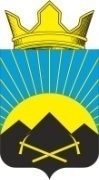 РОССИЙСКАЯ  ФЕДЕРАЦИЯРОСТОВСКАЯ  ОБЛАСТЬТАЦИНСКИЙ  РАЙОНМУНИЦИПАЛЬНОЕ  ОБРАЗОВАНИЕ«УГЛЕГОРСКОЕ СЕЛЬСКОЕ ПОСЕЛЕНИЕ»АДМИНИСТРАЦИЯ  УГЛЕГОРСКОГО  СЕЛЬСКОГО  ПОСЕЛЕНИЯ__________________________________________________________________ПОСТАНОВЛЕНИЕ19 января 2022 года                          № 5                                  п. УглегорскийО внесении изменений в постановлениеАдминистрации Углегорского сельскогопоселения № 40 от 8 мая 2020г.« О создании антинаркотическойкомиссии в Углегорском сельскомпоселении»        В целях реализации Постановления Администрации Ростовской области от 29 января 2008г. № 26 « О создании антинаркотической комиссии в Ростовской области», и в целях обеспечения координации деятельности подразделений территориальных органов исполнительной власти и органов местного самоуправления по противодействию незаконному обороту наркотических средств, психотропных веществ и их прекурсоров, в связи с кадровым изменениями, Администрация Углегоского сельского поселенияПОСТАНОВЛЯЕТ:Внести изменения в состав антинаркотической комиссии Углегорского сельского поселения (приложение №2).Контроль за исполнением постановления оставляю за собой.Глава АдминистрацииУглегорского сельского поселения                                                     К.В. Ермакова                                                                                                                                                              Приложение №2                                                                                                                          к постановлению                                                                                                                                                                                                                                                  Администрации Углегорского                                                                                                                       сельского поселения                                                                                                                   №5 от 19 января 2022 годаСоставантинаркотической комиссиив Углегорском сельском поселенииПредседатель комиссии: Ермакова К.В. – глава Администрации Углегорского сельского поселения.члены комиссии:Качурина Л.Л.       -  специалист 1-ой категории Администрации Углегорского                                     сельского поселения.Костина Е.С.          -  старший инспектор Администрации Углегорского сельского                                        поселения.     Кучерявая  Л.М.    -  старший инспектор Администрации Углегорского сельского                                        поселения.                              Астафьева Н.Ю.    -  директор МБОУ Углегорской СОШ.Юдин С.А.           -  народный дружинник.По согласованию – УУП ОМВД по Тацинскому району.